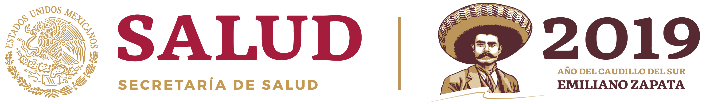 Nombre de la Unidad Administrativa u Órgano Administrativo Desconcentrado: _____________Nombre del área generadora de la documentación: _____________________________Relación Simple de Documentos de Comprobación Administrativa InmediataNombre de la Unidad Administrativa u Órgano Administrativo Desconcentrado: _____________Nombre del área generadora de la documentación: _____________________________Relación Simple de Documentos de Comprobación Administrativa InmediataNombre de la Unidad Administrativa u Órgano Administrativo Desconcentrado: _____________Nombre del área generadora de la documentación: _____________________________Relación Simple de Documentos de Comprobación Administrativa InmediataNombre de la Unidad Administrativa u Órgano Administrativo Desconcentrado: _____________Nombre del área generadora de la documentación: _____________________________Relación Simple de Documentos de Comprobación Administrativa InmediataNombre de la Unidad Administrativa u Órgano Administrativo Desconcentrado: _____________Nombre del área generadora de la documentación: _____________________________Relación Simple de Documentos de Comprobación Administrativa InmediataNombre de la Unidad Administrativa u Órgano Administrativo Desconcentrado: _____________Nombre del área generadora de la documentación: _____________________________Relación Simple de Documentos de Comprobación Administrativa InmediataNo. DE  CAJACANTIDAD DE DOCUMENTACIÓN QUE CONTIENECANTIDAD DE DOCUMENTACIÓN QUE CONTIENETIPO DE DOCUMENTOSFECHASPESO (Kg)METROS LINEALESCONTIENE DATOS PERSONALES (SI/NO)No. total de cajas:FECHAS EXTREMASTotal de Kg.Total de MLELABORÓREVISÓVALIDÓ(Nombre, cargo y firma)(Nombre, cargo y firma)(Nombre, cargo y firma del Titular de la unidad administrativa u Órgano Administrativo Desconcentrado)